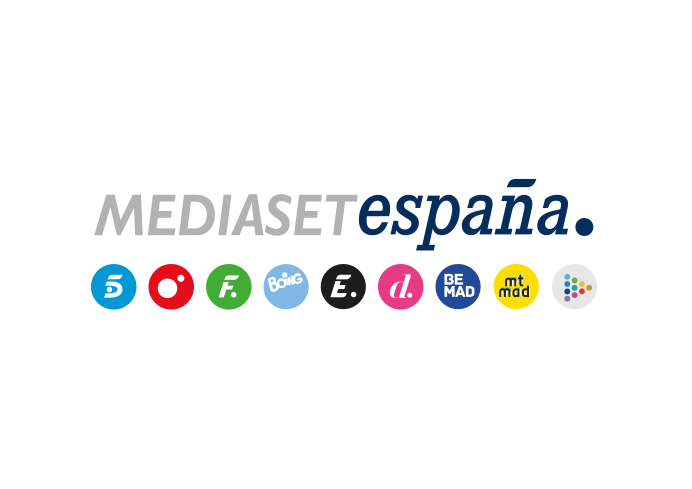 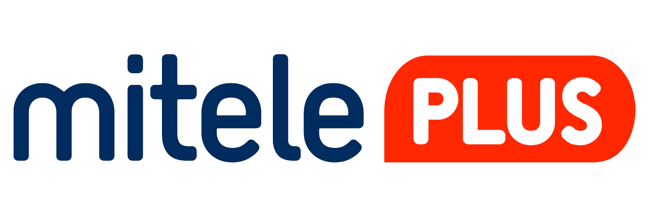 Madrid, 28 de agosto de 2020Así se levanta el ‘pisito’ del nuevo reality ‘Solo/Sola’ de Mitele PLUS en las instalaciones de Mediaset EspañaLa edificación modular y temporal del plató-vivienda ya está colocada sobre una cubierta del último edificio construido en Mediaset España y consta de 45 metros útiles, con una amplia zona acristalada y una terraza.‘Solo/Sola’, creado y producido íntegramente de manera interna para la plataforma de contenidos premium, estará protagonizado por un personaje famoso que vivirá en solitario y cuyo día a día podrá seguirse las 24 horas en exclusiva por los suscriptores de Mitele PLUS.Mediaset España suma el reality show de producción propia en directo a la oferta de su plataforma premium, que incluye las series más vistas de nuestro país tras su paso por las distintas plataformas OTT y la televisión en abierto, programas de entretenimiento y preestrenos y contenidos exclusivos.Pisito encantador de 45 metros cuadrados diáfanos. Espacios para el dormitorio, salón, cocina en office, baño con ducha y terraza de 12 metros cuadrados. Grandes ventanales, muy luminoso. Totalmente amueblado. Ideal para personaje famoso que quiera emprender en solitario una experiencia única y novedosa. “Alquiler” temporal.Así es ‘el pisito’, la vivienda modular en la que muy pronto, una famosa o famoso entrará a vivir una experiencia única y personal en el nuevo reality show ‘Solo/sola’ creado íntegramente por el equipo de Mediaset España para los usuarios de la plataforma premium Mitele PLUS.Una construcción perfectamente adaptada para la vivienda dentro de la sede principal de Mediaset España  En la primera planta del último edificio construido tras la adquisición de Cuatro, en las instalaciones de la sede principal de Mediaset España situada en Fuencarral (Madrid), se ubica ya un “plató vivienda” que tendrá todas las comodidades y a su vez estará rodeado por la tecnología necesaria para poder seguir desde el exterior las actividades de su único ocupante durante las 24 horas del día.Mariano García Sagospe, director del Área de Estudios e Infraestructuras de Mediaset España, está al frente de la puesta en marcha desde el punto de vista de construcción y técnico de “este plató que tiene dentro una vivienda”: “Está siendo un reto lleno de novedad e ilusión para todos, ya que estamos creando el proyecto íntegramente de manera interna, junto a los equipos de Contenidos y Digital”.Sobre su ubicación y estética, comenta que “siempre se tuvo claro que tenía que estar dentro de las instalaciones de la empresa y, después de buscar diversas localizaciones, decidimos montarla en este espacio que estructuralmente ya estaba preparado de origen para albergar dos plantas más si en algún momento surgía la necesidad. A partir de ahí, comenzamos a trabajar en el proyecto con el mismo equipo de arquitectos que ya hicieron ese edificio, y con las referencias que nos había aportado Jaime Guerra” [director de Producción de Mediaset España y uno de los mayores expertos en reality en España, ha formado parte de los equipos que han puesto en marcha formatos como ‘Gran Hermano’ o ‘La isla de las tentaciones’, entre otros].En cuanto a las características específicas de la casa/plató, que cuenta con su correspondiente certificado para garantizar las condiciones de habitabilidad, apunta Mariano que “los cuatro módulos prefabricados y ensamblados de los que se compone la vivienda tienen una altura de 3 metros, superior a la estándar, para poder montar los falsos techos que albergan todo el cableado y cuentan con un doble aislamiento tanto en la cubierta como en el suelo para optimizar las condiciones de aislamiento térmico. También se han instalado el doble de equipos de aire acondicionado/calefacción, necesarios para poder hacer frente a cualquier eventualidad. Y todo ello para cumplir el doble reto: operativo por un lado para la ejecución técnica de un formato audiovisual y, por otro, de creación de un “plató vivienda confortable”.Se han instalado unas láminas solares para minimizar la incidencia del sol y para que durante el día desde el exterior de la casa se obtenga un efecto espejo que impida la visión del interior, así como estores con control remoto y una serie de toldos que pueden ser utilizados tanto por el participante como por el equipo de dirección. Un control de elementos que, gracias al desarrollo de las nuevas tecnologías, “podría incluso llevarse a cabo desde cualquier lugar del mundo a través de una app”.La casa cuenta además con un cuarto de transición y almacenaje donde el equipo de producción suministrará los alimentos, productos de limpieza e higiene, pilas para los micrófonos y ropa limpia, entre otras necesidades, evitando cualquier contacto con el participante.Tecnología adaptada a los retos, visitas, sorpresas e interactividad del formato La situación personal y motivacional que llevará a cada participante a entrar a vivir la experiencia de ‘Solo/Sola’ se complementará con retos, visitas, sorpresas e interactividad entre otros programas del ecosistema de Mediaset España o entre los propios usuarios de la plataforma.Para llevar a cabo el seguimiento 24 horas, el interior de la casa cuenta con ocho cámaras de alta definición, cuatro de ellas robotizadas y con giro de casi 360º y visión nocturna, así como una más exterior, además de otras dos de control de seguridad, con la señal desenfocada, instaladas en cuarto de baño y hall previo a la entrada que nunca se usarían para la emisión, pero que son necesarias para garantizar la seguridad de la persona que entra. Dicho equipamiento ha sido seleccionado tras una búsqueda muy exhaustiva, “asegurándonos de que nos dieran una buena respuesta a la luz, ya que la vivienda tiene orientación sur y muchas horas de sol en época de primavera y verano; que fueran compatibles con el control remoto; y no muy voluminosas para adaptarlas a este entorno”, comenta Mariano García Sagospe. El lugar en el que se ha instalado el control de realización también se ha creado de cero, para tener independencia del resto de actividad de programas de Mediaset España. Para su construcción se han tenido en cuenta tanto las necesidades propias de conectividad con la casa como para las conexiones con otros programas.El formato que también podrá verse fuera de nuestras fronteras a través de Mitele PLUS InternacionalMitele PLUS, servicio al que es posible abonarse por 3€ al mes o 30€ al año, ofrecerá para sus suscriptores la señal 24 horas en directo con ‘Solo/Sola’, donde el o la protagonista compartirá su día a día. A través de Mitele PLUS Internacional, la nueva plataforma premium que permite el acceso a los contenidos del paquete Básico de Mitele PLUS y a los de CincoMÁS más allá de nuestras fronteras, el espacio podrá seguirse fuera de España.Mediaset España suma el género del reality show de producción propia en directo a la oferta de Mitele PLUS, que incluye las series más vistas de nuestro país tras su paso por las distintas plataformas OTT y la televisión en abierto, programas de entretenimiento y preestrenos y contenidos exclusivos. 